Wednesday 3rd March
Planning an adventure story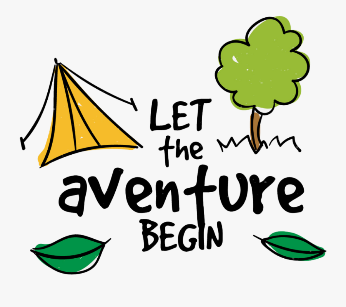 BeginningIntroduce your character(s) and story setting.Middle Your main character goes on a quest/ adventure or escapes danger.EndThe problem is resolved. Your main character might have learned something from their adventure. 